Taller de refuerzo Lengua CastellanaGrado 3º  Lic. Fedra Alejandra CórdobaLOS SINONIMOS Y ANTONIMOSLos sinónimos son palabras diferentes pero que tienen el mismo significado o uno muy parecido. ... Los antónimos son palabras que tienen significados contrarios entre si o lo que es lo mismo que significan justamente lo opuesto. Por ejemplo alto y bajo.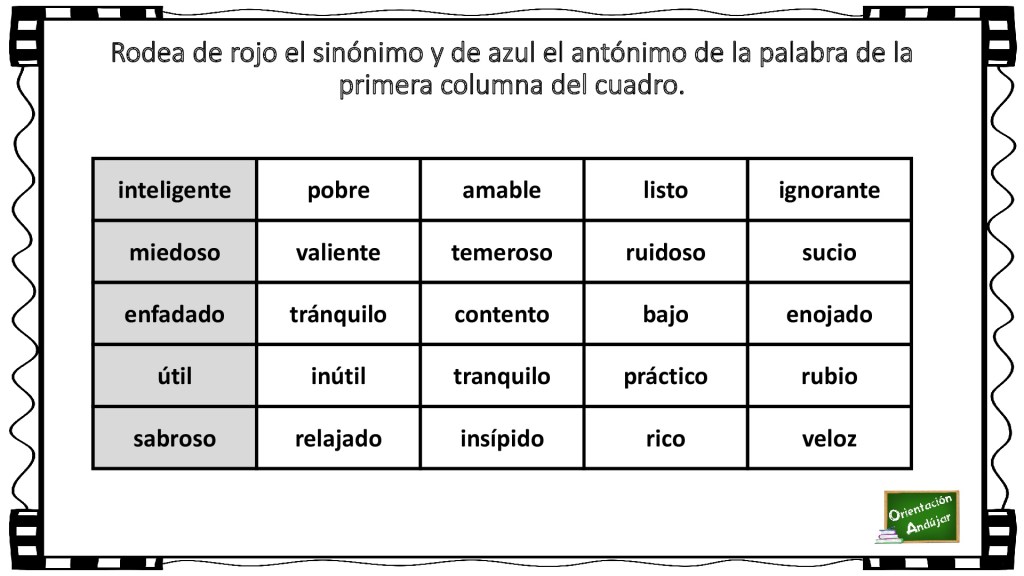 LOS SUSTANTIVOS Y ADJETIVOSLos adjetivos son las palabras que complementan al sustantivo, lo acompañan y proporcionan información de éste, como sus propiedades y características. Cualquier particularidad que podamos decir sobre un sustantivo, será un adjetivo. 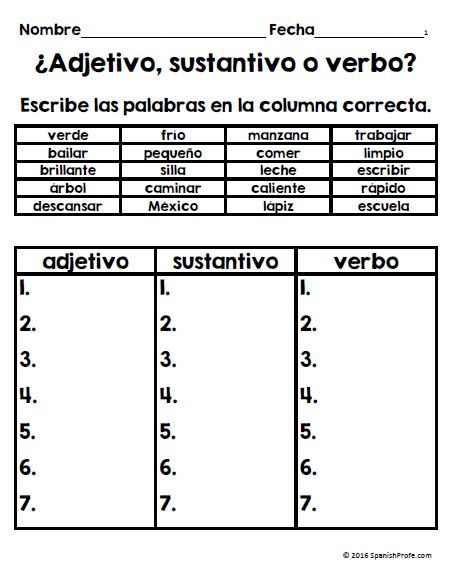 LOS ARTICULOS El artículo es una palabra que se pone delante del sustantivo y sirve para identificarloEl artículo puede ser:1. Determinado: el / la / los / las. Se utiliza cuando tanto el que habla como el que oye saben de qué persona, animal, cosa o lugar se está hablando. 2. Indeterminado: uno / una / unos / unas. Se utiliza cuando el que oye no conoce la persona, animal, cosa o lugar de la que se está hablando.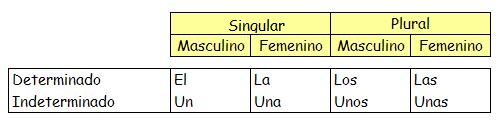 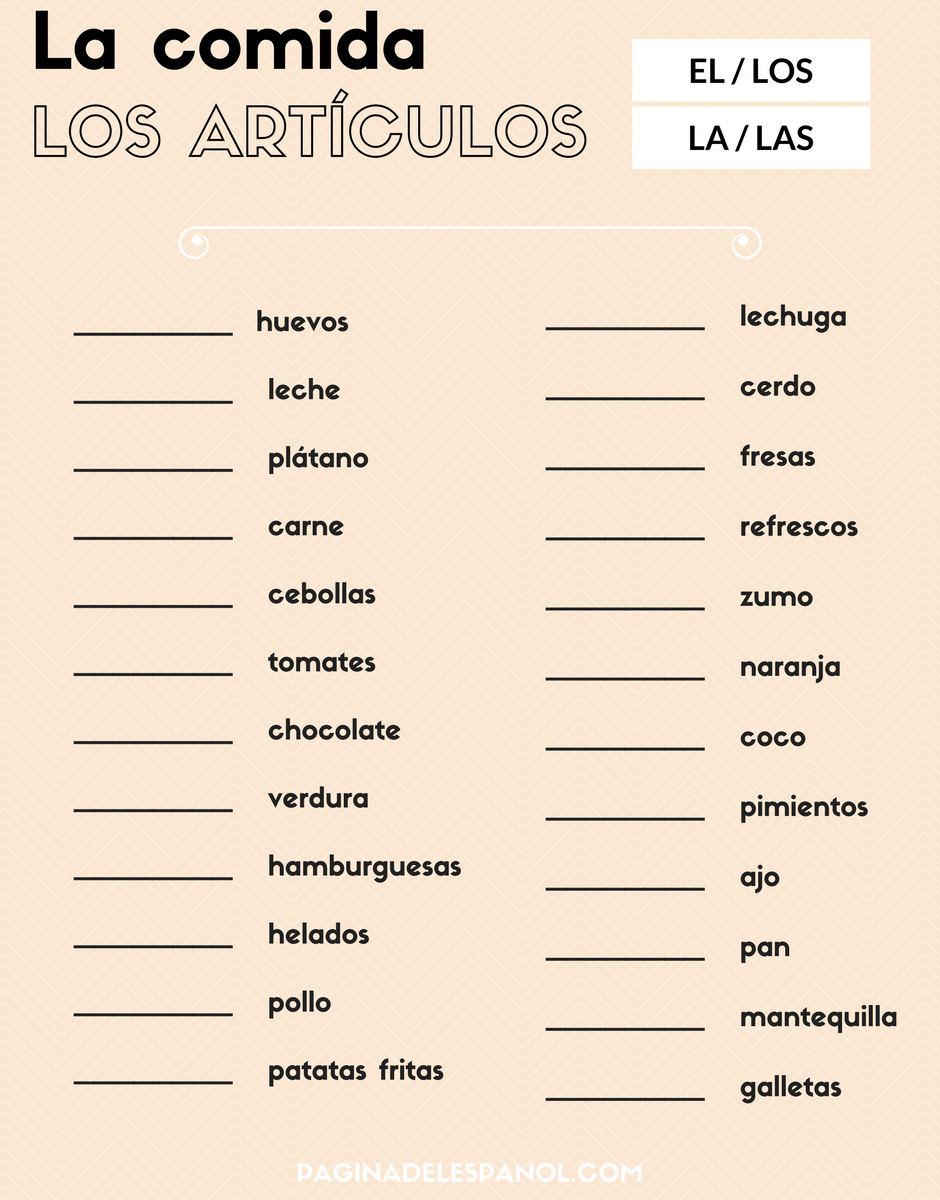 ORTOGRAFIA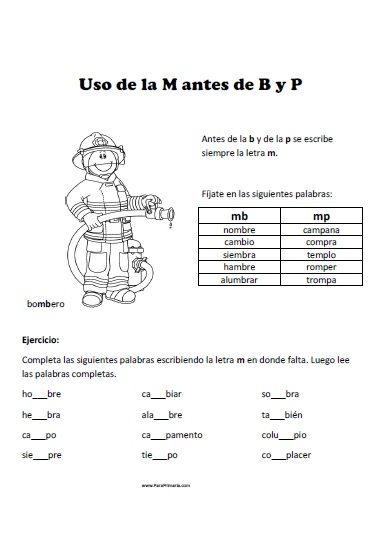 